Accelerated	MIG-WeldingProgram	at Cincinnati	StateCOMPLETE A HANDS-ON TRAINING PROGRAM IN JUST 15 WEEKS!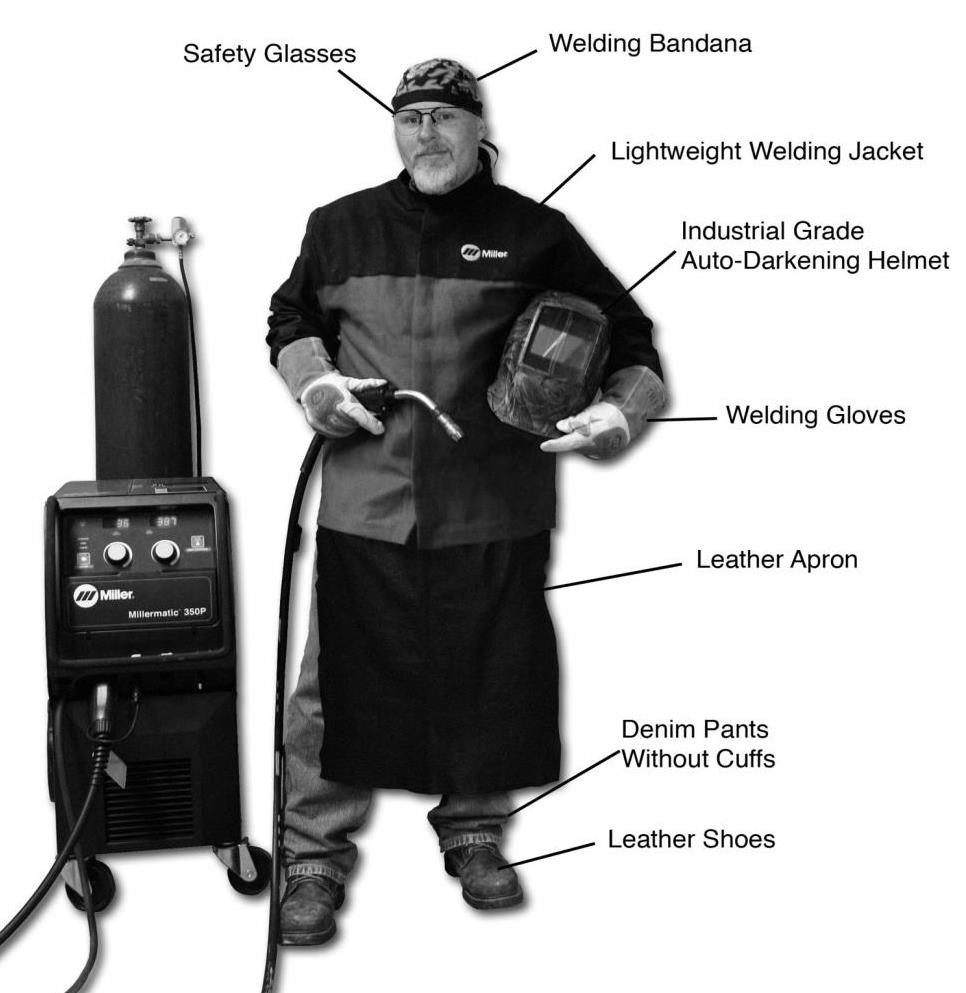 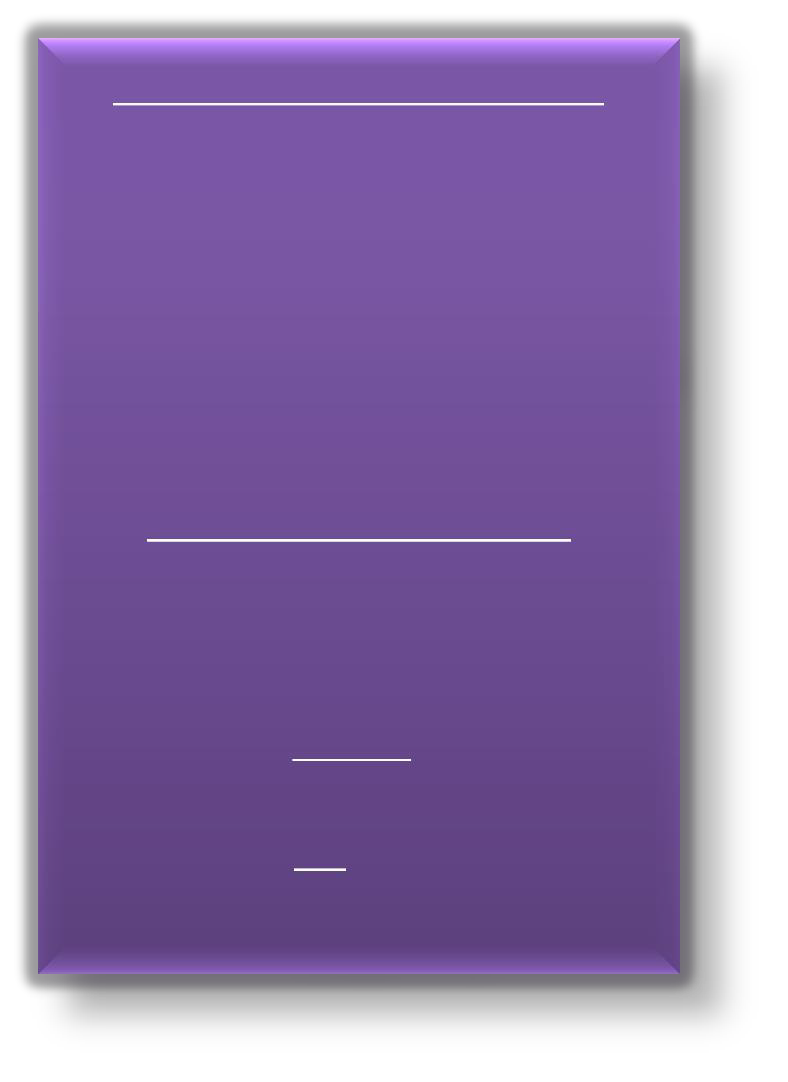 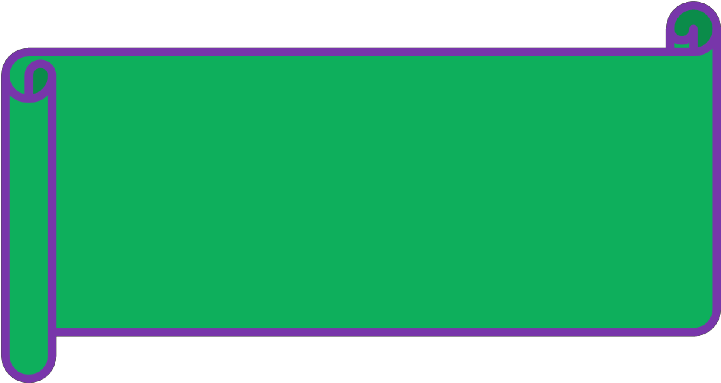 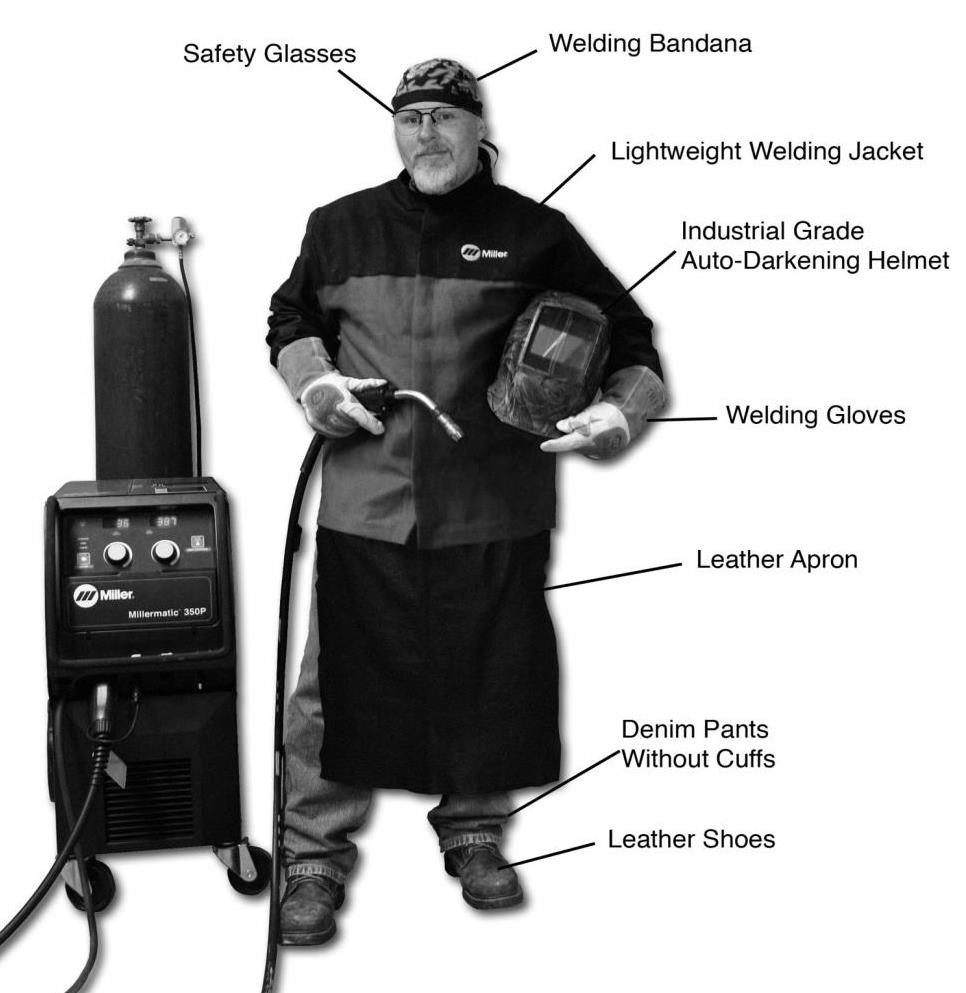 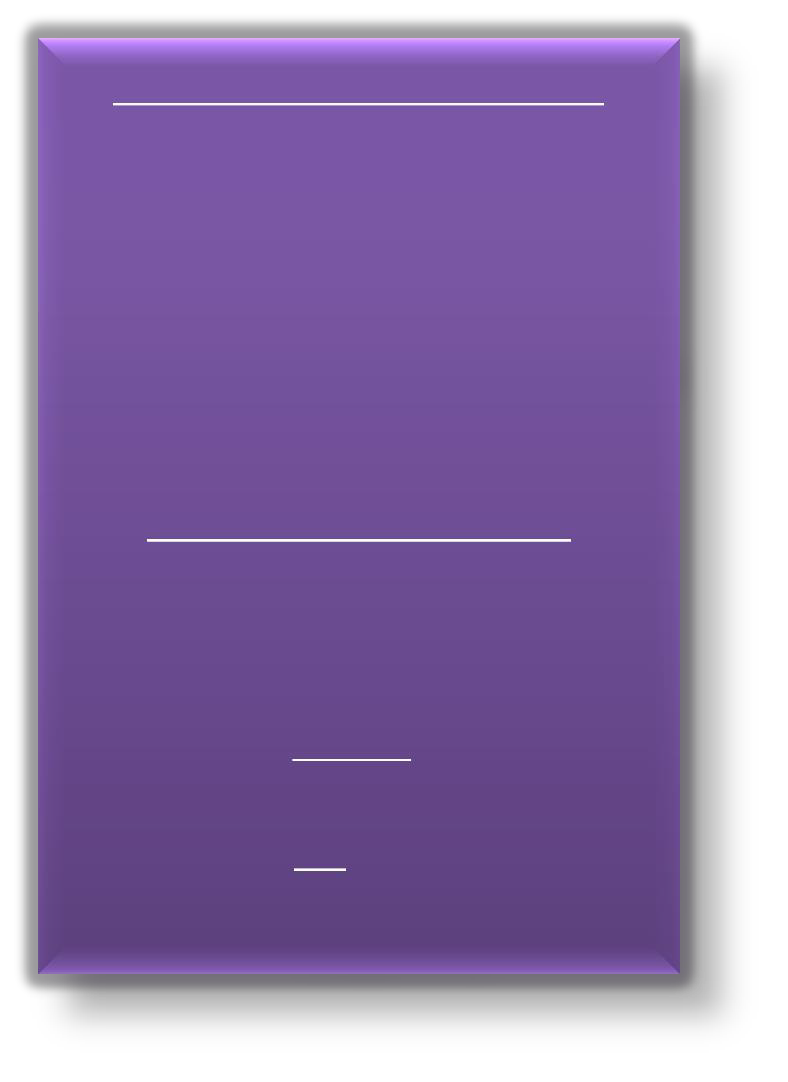 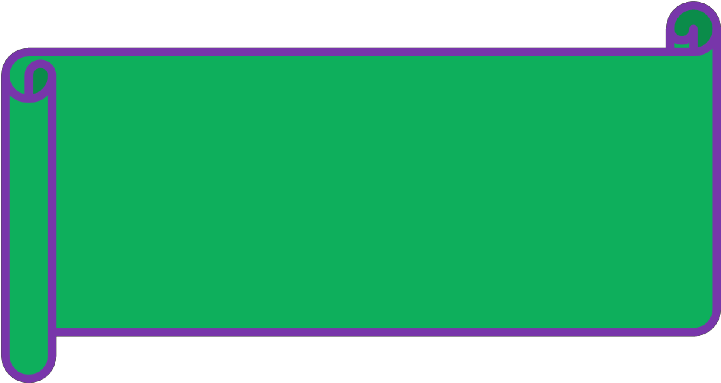 COURSES INCLUDE:	Blueprint Reading	Fundamentals ofWelding	Gas Metal Arc Welding(GMAW)EVENING CLASSES:Monday – Thursday6:00pm – 10:20pmTotal In-State Cost:$2,636.65 per student (Includes all equipment & supplies)Classes start January 9th and are held at the new welding facility at the Clifton Campus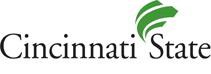 Contact Danielle Fuller @ 513-569-4136 at Cincinnati State’s Pathway toEmployment Center (PTEC) for more information or to register now.This workforce solution was funded by a grant awarded by the U.S Department of Labor’s Employment and Training Administration. The solution was created by the grantee and does not necessarily reflect the official position of the U.S Department of Labor. The Department of Labor makes no guarantees, warranties, or assurances of any kind, express or implied, with respect to such information, including any information on linked sites and including, but not limited to, accuracy of the information or its completeness, timeliness, usefulness, adequacy, continued availability, or ownership This work is licensed under the Creative Commons Attribution 4.0 International License. It is attributed to Ohio TechNet.  To view a copy of this license, visit Creative Commons.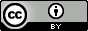 